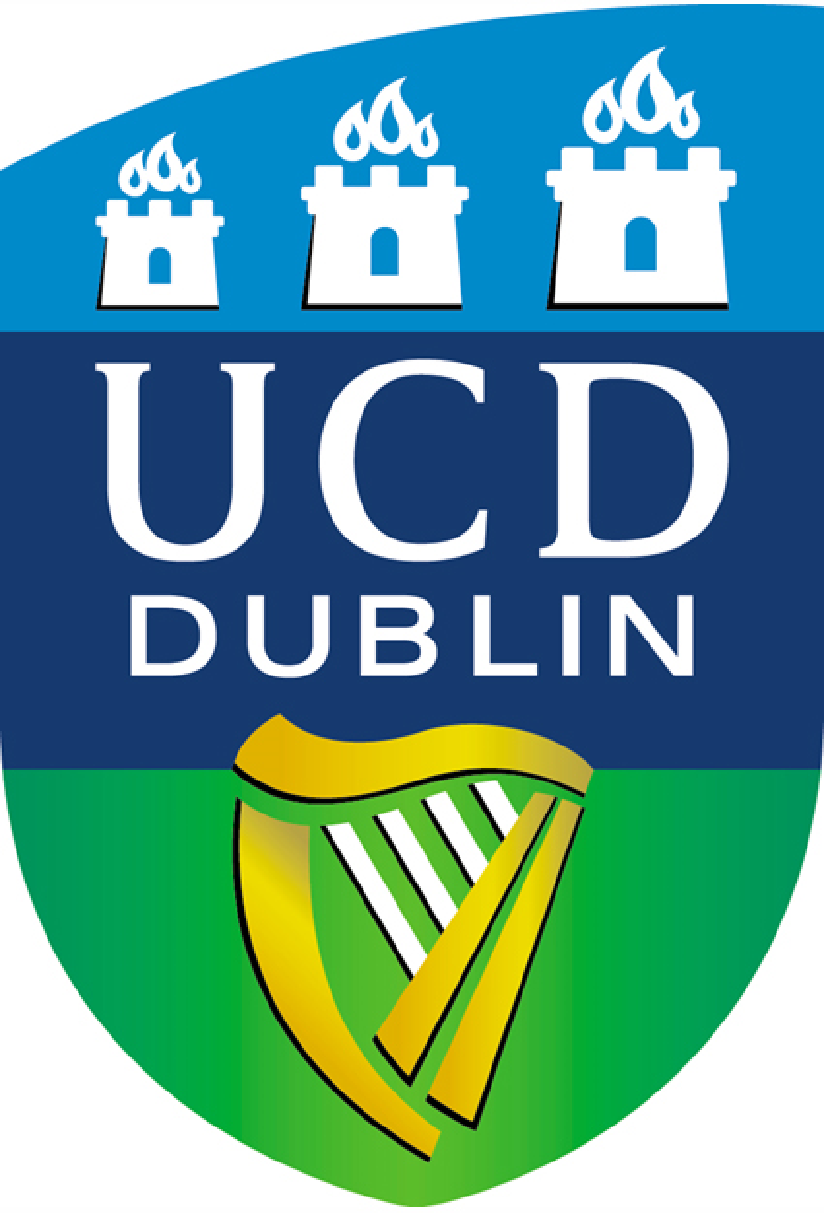 Application for Permission to Film at UCD Sports Facilities(Attach a copy of insurance details and return the completed form to sport@ucd.ie)I, ________________, hereby apply for permission to film / photograph on the INSERT DATE for the purpose outlined above.  I understand that should permission be granted I may only film/ photograph in the area (s) agreed and on the approved time and date.  I will ensure that permission is granted from any person (s) featured in said film / photo and that UCD is not identifiable in said film / photo.  Furthermore, I will pay in full any charges which may be applied by UCD Sport.Name of Applicant:Company:Contact Tel. No.:Address:Proposed area (s) of filming/ photography:Number of people involved:Insurance Company name:Insurance Policy Number:Date & time requested to film:Purpose for which film will be used:Signed:Date: